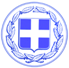                       Κως, 01 Σεπτεμβρίου 2017ΔΕΛΤΙΟ ΤΥΠΟΥΘΕΜΑ : “Άριστη η συνεργασία της Ελληνικής Αστυνομίας με το Δήμο και τη Δομή Πολιτικής Προστασίας”Συνάντηση στο γραφείο του είχε σήμερα ο Δήμαρχος Κω κ. Γιώργος Κυρίτσης με τον Πρόεδρο της Ένωσης Αξιωματικών ΕΛ.ΑΣ της Περιφέρειας Νοτίου Αιγαίου κ. Θ. Καλαμάτα και τον Αστυνομικό Διευθυντή Β’ Δωδεκανήσου κ. Κοκορόσκο Κωνσταντίνο.Στη συνάντηση έγινε απολογισμός των κοινών δράσεων Δήμου και Β’ Αστυνομικής Διεύθυνσης Δωδεκανήσου, τόσο τη νύχτα του καταστροφικού σεισμού της 21/07/17 όσο και των επόμενων ημερών, μέχρι σήμερα.Τονίστηκε η άριστη συνεργασία της Β’ Αστυνομικής Διεύθυνσης Δωδεκανήσου τόσο με τη δομή Πολιτικής Προστασίας του Δήμου όσο και με τις άλλες υπηρεσίες και τους φορείς, η οποία αποδείχθηκε έμπρακτα στην αντιμετώπιση των προβλημάτων που προκλήθηκαν, τις πρώτες ώρες μετά το σεισμό.Είναι γνωστό ότι οι υπηρεσίες της ΕΛ.ΑΣ αλλά και των άλλων σωμάτων ασφαλείας συμμετέχουν στις ασκήσεις που διοργανώνει η δομή πολιτικής προστασίας του Δήμου Κω για την αντιμετώπιση φυσικών καταστροφών και ακραίων καιρικών φαινομένων.Ο Δήμαρχος επισήμανε από την πλευρά του την ανάγκη ενίσχυσης με προσωπικό και εξοπλισμό της Β’ Αστυνομικής Διεύθυνσης Δωδεκανήσου προκειμένου να καλυφθούν οι αυξημένες ανάγκες που υπάρχουν στην Κω αλλά και στα άλλα νησιά.Γραφείο Τύπου Δήμου Κω